12:25 P.M. S1-3 Goodluck Handicap12:25 P.M. S1-3 Goodluck Handicap12:25 P.M. S1-3 Goodluck Handicap12:25 P.M. S1-3 Goodluck Handicap12:25 P.M. S1-3 Goodluck HandicapS1-312:25 P.M.HK TIME(25.12.2016)(1:25 P.M. LOCAL TIME)(25.12.2016)Goodluck Handicap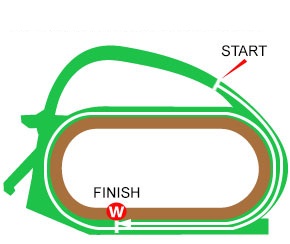 Nakayama, Japan - Turf - 2500 Metres (Right-handed) For 3-years-old and upwards. ¥10M or below. Handicap.Total Prize Money (JPY) ¥31,750,0001st ¥15,000,000, 2nd ¥6,000,000, 3rd ¥3,800,000, 4th ¥2,300,000, 5th ¥1,500,000, 6th ¥1,200,000, 7th ¥1,050,000, 8th ¥900,000(16 Starters)PosDateRace DetailsRace DetailsTrackTrackDist/Course/GoingDist/Course/GoingWt.JockeyDr.Race Sectional TimeRace Sectional TimeRace Sectional TimeRace Sectional TimeRace TimePos in RunningPos in RunningPos in RunningPos in RunningPos in RunningPos in RunningFinish & MarginFinish & MarginOddsGearWinner/Second/Third1/1614Feb164yo+ ¥5M or belowJPY13,400,000KOK, JPN2600 RHTurf G 123Kota Fujioka125.6025.0024.4024.802.39.007561Nk3.3FBright Barows (JPN) Win Blue Rose (JPN) High Pressure (JPN) 1/1327Feb164yo+ ¥10M or belowJPY27,040,000KOK, JPN2600 RHTurf G 123Kota Fujioka124.8024.3024.6024.502.38.7065311.52.9FBright Barows (JPN) Extremity (JPN) Z Smile (JPN) 4/117May164yo+ ¥16M or below HcpJPY34,960,000TOK, JPN2400 LHTurf F 121Tommy Berry225.1024.2023.1023.502.26.30788424.0 (2)Samson's Pride (JPN) Toruk Makto (JPN) Diski Dance (JPN) 8/1330Jul163yo+ ¥10M or belowJPY29,020,000SAP, JPN2600 RHTurf F 126Karis Teetan725.3024.1023.3024.002.39.30544810.82.9FKafuji Prince (JPN) Air Cardinal (JPN) Suzuka Vanguard (JPN) 7/1124Sep163yo+ ¥10M or belowJPY28,990,000NAK, JPN2500 RHTurf G 126Yuichi Fukunaga1026.6025.1023.4023.602.35.3065471.36.0 (3)Raise a Spirit (JPN) Cosmo Llave (JPN) Meson Lea (JPN) PosDateRace DetailsRace DetailsTrackTrackDist/Course/GoingDist/Course/GoingWt.JockeyDr.Race Sectional TimeRace Sectional TimeRace Sectional TimeRace Sectional TimeRace TimePos in RunningPos in RunningPos in RunningPos in RunningPos in RunningPos in RunningFinish & MarginFinish & MarginOddsGearWinner/Second/Third9/166Mar164yo+ ¥5M or belowJPY14,250,000NAK, JPN2000 RHTurf F 126Norihiro Yokoyama1124.7024.4024.7023.202.00.801311109413.8 (8)Sole Impact (JPN) Der Kaiser (JPN) Paris Karanotegami (JPN) 10/131May164yo+ ¥5M or belowJPY18,520,000NII, JPN2400 LHTurf G 126Akihide Tsumura1325.6024.7023.7024.002.26.206441013.313.6 (8)Tokai Treasure (JPN) Meiner Fresco (JPN) Win Blue Rose (JPN) 2/123Jul163yo+ ¥5M or belowJPY14,250,000HAK, JPN2600 RHTurf G 126Hayato Yoshida526.5026.0024.4023.902.42.509642222.7 (8)Meson Lea (JPN) Classic Ace (JPN) Victory Minoru (JPN) 1/1123Jul163yo+ ¥5M or belowJPY20,360,000HAK, JPN2600 RHTurf F 126Hayato Yoshida126.1024.8023.7024.102.41.6033210.52.1FClassic Ace (JPN) Agnes Liberty (JPN) Wing Japan (JPN) 7/1419Nov163yo+ ¥10M or below HcpJPY27,050,000FKS, JPN2600 RHTurf Y 121Hayato Yoshida726.9025.9024.4024.102.47.9032272.56.4 (3)Air Cardinal (JPN) Square Fold (JPN) Derma Sallie Chan (JPN) PosDateRace DetailsRace DetailsTrackTrackDist/Course/GoingDist/Course/GoingWt.JockeyDr.Race Sectional TimeRace Sectional TimeRace Sectional TimeRace Sectional TimeRace TimePos in RunningPos in RunningPos in RunningPos in RunningPos in RunningPos in RunningFinish & MarginFinish & MarginOddsGearWinner/Second/Third1/1430Apr163yo MdnJPY9,550,000TOK, JPN2300 LHTurf F 123Daichi Shibata1426.0025.6024.0023.402.23.5042210.53.0FCosmo Llave (JPN) Koki Chosan (JPN) China Dress (JPN) 2/1213Aug163yo+ ¥5M or belowJPY20,350,000NII, JPN2000 LHTurf F 119Akihide Tsumura324.9025.8023.3022.102.00.70-5521.314.5 (6)Gold Essence (JPN) Cosmo Llave (JPN) Toa Raijin (JPN) 1/183Sep163yo+ ¥5M or belowJPY20,550,000NII, JPN2200 LHTurf F 119Akihide Tsumura626.2025.2023.7023.402.14.5014221Nk4.7 (2)Cosmo Llave (JPN) Makoto Ginsberg (JPN) Hime Tachibana (JPN) 2/1124Sep163yo+ ¥10M or belowJPY28,990,000NAK, JPN2500 RHTurf G 119Akihide Tsumura1226.6025.1023.4023.602.35.309882Nk15.2 (7)Raise a Spirit (JPN) Cosmo Llave (JPN) Meson Lea (JPN) 16/1823Oct16G1Kikuka Sho (Japanese St. Leger) 3yoJPY218,500,000KYO, JPN3000 RHTurf F 126Yuji Tannai1225.5024.9023.6023.103.03.301511151616.8157.4 (15)Satono Diamond (JPN) Rainbow Line (JPN) Air Spinel (JPN) PosDateRace DetailsRace DetailsTrackTrackDist/Course/GoingDist/Course/GoingWt.JockeyDr.Race Sectional TimeRace Sectional TimeRace Sectional TimeRace Sectional TimeRace TimePos in RunningPos in RunningPos in RunningPos in RunningPos in RunningPos in RunningFinish & MarginFinish & MarginOddsGearWinner/Second/Third4/1427Aug163yo+ ¥5M or belowJPY20,530,000SAP, JPN2600 RHTurf F 123Joao Moreira125.9024.7024.1024.502.43.50810842.526.2 (9)Takeru Ramses (JPN) Agrippa Bio (JPN) La La Eclater (JPN) 1/163Sep163yo+ ¥5M or belowJPY14,250,000SAP, JPN2000 RHTurf F 121Christophe Lemaire1025.4024.6024.3024.202.02.005551Nose13.6 (6)Derma Sallie Chan (JPN) Queen Charm (JPN) El Liston (JPN) 5/108Oct163yo+ ¥10M or below HcpJPY28,920,000TOK, JPN2400 LHTurf G 115Hayato Yoshida1024.4024.6023.5023.902.28.3054452.536.4 (7)Treasure Map (JPN) Sublime Kaiser (JPN) Stay Bravissimo (JPN) 6/1030Oct163yo+ ¥10M or belowJPY28,940,000TOK, JPN2000 LHTurf F 121Andrasch Starke524.6025.7023.7022.402.02.4066665.376.9 (9)Maitres d'Art (JPN) Tosen Matakoiya (JPN) Taisei Summit (JPN) 3/1419Nov163yo+ ¥10M or below HcpJPY27,050,000FKS, JPN2600 RHTurf Y 115Hatsuya Kowata1126.9025.9024.4024.102.47.9067730.814.7 (8)Air Cardinal (JPN) Square Fold (JPN) Derma Sallie Chan (JPN) PosDateRace DetailsRace DetailsTrackTrackDist/Course/GoingDist/Course/GoingWt.JockeyDr.Race Sectional TimeRace Sectional TimeRace Sectional TimeRace Sectional TimeRace TimePos in RunningPos in RunningPos in RunningPos in RunningPos in RunningPos in RunningFinish & MarginFinish & MarginOddsGearWinner/Second/Third8/1622May164yo+ ¥5M or belowJPY13,400,000NII, JPN2400 LHTurf F 126Kyosuke Maruta624.3025.0026.1024.102.25.1087684.84.6FThree Veloce (JPN) Curren Last Show (JPN) Chapala (JPN) 3/811Jun163yo+ ¥5M or belowJPY14,250,000TOK, JPN2400 LHTurf F 126Katsuharu Tanaka225.5024.9023.3023.102.28.0053333.35.5 (3)La Vie Est Belle (JPN) Gold Kris S (JPN) Device Driver (JPN) 5/926Jun163yo+ ¥5M or belowJPY20,270,000TOK, JPN2400 LHTurf F 126Yoshitomi Shibata924.0024.3023.4024.002.25.4088857.314.4 (5)Meiner Carezza (JPN) Corcovado (JPN) Las Vegas City (JPN) 2/1315Oct163yo+ ¥5M or belowJPY18,640,000NII, JPN2200 LHTurf F 126Kyosuke Maruta126.3025.1023.4023.502.14.708111020.58.3 (4)Menasco (JPN) Device Driver (JPN) Coat of Arms (JPN) 1/1030Oct163yo+ ¥5M or belowJPY18,430,000NII, JPN2200 LHTurf F 126Kyosuke Maruta426.3024.8024.3023.202.15.408971Hd4.8 (3)Device Driver (JPN) Coat of Arms (JPN) Chopin (JPN) PosDateRace DetailsRace DetailsTrackTrackDist/Course/GoingDist/Course/GoingWt.JockeyDr.Race Sectional TimeRace Sectional TimeRace Sectional TimeRace Sectional TimeRace TimePos in RunningPos in RunningPos in RunningPos in RunningPos in RunningPos in RunningFinish & MarginFinish & MarginOddsGearWinner/Second/Third2/163Jul163yo+ ¥5M or belowJPY20,550,000FKS, JPN2000 RHTurf F 126Yuichi Fukunaga424.0026.1023.6023.402.00.206652Nose2.9FKakadu (JPN) Enigma Variate (JPN) Velavaru Star (JPN) 3/831Jul163yo+ ¥5M or belowJPY20,260,000SAP, JPN2000 RHTurf F 126Yuichi Fukunaga424.6024.6023.5023.302.00.9033331.31.6FKen Hovawart (JPN) Tosen Kanaloa (JPN) Enigma Variate (JPN) 1/1213Aug163yo+ ¥5M or belowJPY20,440,000SAP, JPN2000 RHTurf F 126Yuichi Fukunaga825.1025.1024.1023.702.01.7044310.82.2FEnigma Variate (JPN) Agnes Liberty (JPN) King Nimitz (JPN) 4/163Sep163yo+ ¥10M or belowJPY29,100,000SAP, JPN2000 RHTurf F 126Yuichi Fukunaga424.2025.3024.0023.302.01.00677458.4 (5)La Vie Est Belle (JPN) Hana's Legend (JPN) Forward Cafe (JPN) 10/131Oct163yo+ ¥10M or belowJPY29,020,000NAK, JPN2000 RHTurf F 126Yuichi Shibayama1325.6024.9023.0023.802.01.601277105.39.5 (4)Miraieno Tsubasa (JPN) Strange Quark (JPN) Oken Black (JPN) PosDateRace DetailsRace DetailsTrackTrackDist/Course/GoingDist/Course/GoingWt.JockeyDr.Race Sectional TimeRace Sectional TimeRace Sectional TimeRace Sectional TimeRace TimePos in RunningPos in RunningPos in RunningPos in RunningPos in RunningPos in RunningFinish & MarginFinish & MarginOddsGearWinner/Second/Third5/1310Jul163yo+ ¥10M or belowJPY29,040,000CYO, JPN2200 LHTurf G 126Hideaki Miyuki1326.1024.0023.4024.902.14.4012121251.360.3 (12)Yamakatsu Raiden (JPN) Sunrise Scence (JPN) General Gozzip (JPN) 4/817Jul163yo+ ¥10M or belowJPY28,850,000CYO, JPN2000 LHTurf F 126Hideaki Miyuki823.7023.5023.6023.301.58.4088744.321.8 (5)Paddle Wheel (JPN) Koei One Man (JPN) Jun Super Hikaru (JPN) 7/1013Aug163yo+ ¥10M or belowJPY28,920,000KOK, JPN2000 RHTurf F 126Hideaki Miyuki824.9024.1023.4023.802.00.70109874.318.4 (6)Namura Shingun (JPN) Zeus Barows (JPN) Suzuka Vista (JPN) 5/123Sep163yo+ ¥10M or below HcpJPY29,010,000KOK, JPN2000 RHTurf F 119Hideaki Miyuki1225.2023.7023.2023.102.00.201191054.512.6 (5)Strong Titan (USA) Meisho Ozeki (JPN) Viola Forever (JPN) 9/104Dec163yo+ ¥10M or belowJPY19,950,000NAK, JPN2500 RHTurf F 126Hayato Yoshida227.2025.4024.2023.302.36.306669222.5 (7)Hatsugatsuo (JPN) Fujimasa Emperor (JPN) Meson Lea (JPN) PosDateRace DetailsRace DetailsTrackTrackDist/Course/GoingDist/Course/GoingWt.JockeyDr.Race Sectional TimeRace Sectional TimeRace Sectional TimeRace Sectional TimeRace TimePos in RunningPos in RunningPos in RunningPos in RunningPos in RunningPos in RunningFinish & MarginFinish & MarginOddsGearWinner/Second/Third3/1014May164yo+ ¥10M or belowJPY28,950,000TOK, JPN1600 LHTurf F 126Norihiro Yokoyama825.0024.5022.9022.301.34.70-10931.89.0 (6)Premio Tailor (JPN) Satono Sting (JPN) Fujimasa Emperor (JPN) 2/94Jun163yo+ ¥10M or belowJPY28,890,000TOK, JPN2000 LHTurf F 126Norihiro Yokoyama824.0024.6023.5022.902.00.90877215.3 (3)Nasuno Seikan (JPN) Fujimasa Emperor (JPN) T O Big Bang (JPN) 11/1325Jun163yo+ ¥10M or belowJPY29,040,000TOK, JPN1800 LHTurf F 123Norihiro Yokoyama1324.1024.7022.9023.201.47.9012111111712.0 (6)Curren Lisbeth (JPN) Tickle Gold (JPN) Bangor (JPN) 8/1030Oct163yo+ ¥10M or belowJPY28,940,000TOK, JPN2000 LHTurf F 126Hironobu Tanabe324.6025.7023.7022.402.02.4033387.331.7 (7)Maitres d'Art (JPN) Tosen Matakoiya (JPN) Taisei Summit (JPN) 2/104Dec163yo+ ¥10M or belowJPY19,950,000NAK, JPN2500 RHTurf F 126Katsuharu Tanaka127.2025.4024.2023.302.36.30101062Nk22.6 (8)Hatsugatsuo (JPN) Fujimasa Emperor (JPN) Meson Lea (JPN) PosDateRace DetailsRace DetailsTrackTrackDist/Course/GoingDist/Course/GoingWt.JockeyDr.Race Sectional TimeRace Sectional TimeRace Sectional TimeRace Sectional TimeRace TimePos in RunningPos in RunningPos in RunningPos in RunningPos in RunningPos in RunningFinish & MarginFinish & MarginOddsGearWinner/Second/Third1/926Jun163yo+ ¥5M or belowJPY20,270,000TOK, JPN2400 LHTurf F 126Daichi Shibata724.0024.3023.4024.002.25.4011111.82.3FMeiner Carezza (JPN) Corcovado (JPN) Las Vegas City (JPN) 8/108Oct163yo+ ¥10M or below HcpJPY28,920,000TOK, JPN2400 LHTurf G 121Daichi Shibata324.4024.6023.5023.902.28.30333844.8 (3)Treasure Map (JPN) Sublime Kaiser (JPN) Stay Bravissimo (JPN) 2/1122Oct163yo+ ¥10M or belowJPY19,950,000TOK, JPN2400 LHTurf F 126Daichi Shibata224.4025.3024.0023.602.27.0033321.58.5 (4)Nature Let (JPN) Meiner Carezza (JPN) Sakuntala (JPN) 8/115Nov163yo+ ¥10M or belowJPY28,940,000TOK, JPN2400 LHTurf F 126Takuya Ono1025.1025.0023.1023.102.26.302218815.5 (7)Meiner Sage (JPN) A Shin Allonsy (IRE) Velavaru Star (JPN) 8/104Dec163yo+ ¥10M or belowJPY19,950,000NAK, JPN2500 RHTurf F 126Daichi Shibata627.2025.4024.2023.302.36.3023381.810.8 (5)Hatsugatsuo (JPN) Fujimasa Emperor (JPN) Meson Lea (JPN) PosDateRace DetailsRace DetailsTrackTrackDist/Course/GoingDist/Course/GoingWt.JockeyDr.Race Sectional TimeRace Sectional TimeRace Sectional TimeRace Sectional TimeRace TimePos in RunningPos in RunningPos in RunningPos in RunningPos in RunningPos in RunningFinish & MarginFinish & MarginOddsGearWinner/Second/Third2/1118Jun163yo+ ¥5M or belowJPY20,340,000HAK, JPN2600 RHTurf F 117Hirofumi Shii1025.2025.5024.3022.902.41.5098520.56.0 (3)Koln Dash (JPN) Meson Lea (JPN) Kreutzer (JPN) 1/123Jul163yo+ ¥5M or belowJPY14,250,000HAK, JPN2600 RHTurf G 119Kenichi Ikezoe826.5026.0024.4023.902.42.50752122.6FMeson Lea (JPN) Classic Ace (JPN) Victory Minoru (JPN) 5/1320Aug163yo+ ¥10M or below HcpJPY29,000,000SAP, JPN2600 RHTurf Y 117Kenichi Ikezoe727.7025.1024.8024.002.43.20101010510.83.6 (2)Umbruch (JPN) Stay Bravissimo (JPN) Secret Path (JPN) 3/1124Sep163yo+ ¥10M or belowJPY28,990,000NAK, JPN2500 RHTurf G 119Norihiro Yokoyama926.6025.1023.4023.602.35.302343Nk12.0 (5)Raise a Spirit (JPN) Cosmo Llave (JPN) Meson Lea (JPN) 3/104Dec163yo+ ¥10M or belowJPY19,950,000NAK, JPN2500 RHTurf F 121Masayoshi Ebina827.2025.4024.2023.302.36.3053330.83.8 (2)Hatsugatsuo (JPN) Fujimasa Emperor (JPN) Meson Lea (JPN) PosDateRace DetailsRace DetailsTrackTrackDist/Course/GoingDist/Course/GoingWt.JockeyDr.Race Sectional TimeRace Sectional TimeRace Sectional TimeRace Sectional TimeRace TimePos in RunningPos in RunningPos in RunningPos in RunningPos in RunningPos in RunningFinish & MarginFinish & MarginOddsGearWinner/Second/Third9/137Aug163yo+ ¥5M or belowJPY14,250,000SAP, JPN2600 RHTurf F 121Yoshihito Nagaoka1126.7025.6023.5023.702.41.401211998.314.6 (6)Win Volare (JPN) Shine Bright (JPN) Takeru Ramses (JPN) 6/1628Aug163yo+ ¥5M or belowJPY14,250,000SAP, JPN2000 RHTurf F 126Yasunari Iwata1224.8024.7024.5024.302.02.1014161164.340.2 (10)Satono Messiah (JPN) Shine Bright (JPN) Ichi Dai (JPN) 4/159Oct163yo+ ¥5M or belowJPY14,250,000TOK, JPN2400 LHTurf Y 126Yasunari Iwata724.7025.4024.7023.902.28.2013141447.323.7 (6)Corcovado (JPN) Fata Green (JPN) Roraima (JPN) 1/145Nov163yo+ ¥5M or belowJPY18,560,000FKS, JPN2600 RHTurf F 126Yuji Hishida426.1025.1023.8023.702.39.90118511.37.5 (4)Prayer House (JPN) Makoto Ginsberg (JPN) Charisse (JPN) 10/1419Nov163yo+ ¥10M or below HcpJPY27,050,000FKS, JPN2600 RHTurf Y 119Kyosuke Maruta926.9025.9024.4024.102.47.90121313103.35.0 (2)Air Cardinal (JPN) Square Fold (JPN) Derma Sallie Chan (JPN) PosDateRace DetailsRace DetailsTrackTrackDist/Course/GoingDist/Course/GoingWt.JockeyDr.Race Sectional TimeRace Sectional TimeRace Sectional TimeRace Sectional TimeRace TimePos in RunningPos in RunningPos in RunningPos in RunningPos in RunningPos in RunningFinish & MarginFinish & MarginOddsGearWinner/Second/Third4/1028May163yo ¥5M or belowJPY13,720,000TOK, JPN2400 LHTurf F 123Hironobu Tanabe924.1024.4023.3024.302.25.0077644.512.1 (5)Umbruch (JPN) Danon Alauda (JPN) Gold Kris S (JPN) 1/1223Jul163yo+ ¥5M or belowJPY14,250,000FKS, JPN2600 RHTurf F 119Keita Tosaki626.1025.9023.7023.802.42.60101110122.9 (2)Stay Bravissimo (JPN) Mikki Chantilly (JPN) Coral Tower (JPN) 2/1320Aug163yo+ ¥10M or below HcpJPY29,000,000SAP, JPN2600 RHTurf Y 117Yuichi Fukunaga827.7025.1024.8024.002.43.2010104257.0 (3)Umbruch (JPN) Stay Bravissimo (JPN) Secret Path (JPN) 3/108Oct163yo+ ¥10M or below HcpJPY28,920,000TOK, JPN2400 LHTurf G 117Mirco Demuro424.4024.6023.5023.902.28.3099930.84.2 (2)Treasure Map (JPN) Sublime Kaiser (JPN) Stay Bravissimo (JPN) 4/115Nov163yo+ ¥10M or belowJPY28,940,000TOK, JPN2400 LHTurf F 121Hironobu Tanabe325.1025.0023.1023.102.26.3011111044.56.7 (4)Meiner Sage (JPN) A Shin Allonsy (IRE) Velavaru Star (JPN) PosDateRace DetailsRace DetailsTrackTrackDist/Course/GoingDist/Course/GoingWt.JockeyDr.Race Sectional TimeRace Sectional TimeRace Sectional TimeRace Sectional TimeRace TimePos in RunningPos in RunningPos in RunningPos in RunningPos in RunningPos in RunningFinish & MarginFinish & MarginOddsGearWinner/Second/Third4/1610Jan163yo ¥5M or belowJPY19,510,000NAK, JPN2000 RHTurf F 123Yukito Ishikawa1524.1025.4024.5023.302.00.7013131343.34.7 (3)Taisei Summit (JPN) Super Lumiere (JPN) Nogaro (JPN) 2/812Mar163yo ¥5M or belowJPY13,720,000NAK, JPN2000 RHTurf F 123Yutaka Yoshida626.8025.4024.3023.002.05.3066520.83.2 (2)Azur Rose (JPN) Stay Persist (JPN) Ichi Dai (JPN) 10/119Apr163yo ¥5M or belowJPY17,290,000FKS, JPN2000 RHTurf F 123Yuichi Kitamura1123.2025.1024.7024.002.00.0053310142.0FAshwagandha (JPN) Ichi Dai (JPN) Moses (JPN) 1/1120Aug163yo+ ¥5M or belowJPY20,280,000NII, JPN2400 LHTurf F 119Yutaka Yoshida325.7025.1023.5022.702.26.5065511.53.8 (2)Stay Persist (JPN) Curren Last Show (JPN) Moshimoshi (JPN) 10/1218Sep16G2St. Lite Kinen 3yoJPY103,500,000NAK, JPN2200 RHTurf F 123Yutaka Yoshida1224.9025.0023.4023.702.13.1011101110626.5 (6)Dee Majesty (JPN) Seewind (JPN) Prodigal Son (JPN) PosDateRace DetailsRace DetailsTrackTrackDist/Course/GoingDist/Course/GoingWt.JockeyDr.Race Sectional TimeRace Sectional TimeRace Sectional TimeRace Sectional TimeRace TimePos in RunningPos in RunningPos in RunningPos in RunningPos in RunningPos in RunningFinish & MarginFinish & MarginOddsGearWinner/Second/Third9/1230Jul163yo+ ¥10M or belowJPY29,000,000NII, JPN1600 LHTurf F 126Katsuharu Tanaka1223.7025.1023.3021.501.33.60-1194.8368.3 (11)Astra Emblem (JPN) Satono Kingdom (JPN) Nogaro (JPN) 11/1628Aug163yo+ ¥10M or belowJPY29,130,000NII, JPN1600 LHTurf F 126Hayato Yoshida1123.4023.9023.2022.501.33.00-22115.363.3 (13)Champion Lupin (JPN) Pinstripe (JPN) Tagano Kamuy (JPN) 9/1417Sep163yo+ ¥10M or below HcpJPY29,070,000NAK, JPN1800 RHTurf F 119Katsuharu Tanaka1424.4024.9023.2023.101.48.305339273.1 (11)Tomiken Slava (JPN) Cosmo Nine Ball (JPN) Give and Take (JPN) 4/108Oct163yo+ ¥10M or below HcpJPY28,920,000TOK, JPN2400 LHTurf G 119Katsuharu Tanaka824.4024.6023.5023.902.28.301114168.4 (8)Treasure Map (JPN) Sublime Kaiser (JPN) Stay Bravissimo (JPN) 6/1122Oct163yo+ ¥10M or belowJPY19,950,000TOK, JPN2400 LHTurf F 126Katsuharu Tanaka424.4025.3024.0023.602.27.0011165.336.7 (7)Nature Let (JPN) Meiner Carezza (JPN) Sakuntala (JPN) PosDateRace DetailsRace DetailsTrackTrackDist/Course/GoingDist/Course/GoingWt.JockeyDr.Race Sectional TimeRace Sectional TimeRace Sectional TimeRace Sectional TimeRace TimePos in RunningPos in RunningPos in RunningPos in RunningPos in RunningPos in RunningFinish & MarginFinish & MarginOddsGearWinner/Second/Third3/109Jul163yo+ ¥5M or belowJPY20,280,000FKS, JPN2600 RHTurf G 126Yutaka Yoshida924.2025.1024.2024.302.42.00852318.0 (3)Super Lumiere (JPN) Chapala (JPN) Takeru Ramses (JPN) 3/137Aug163yo+ ¥5M or belowJPY14,250,000SAP, JPN2600 RHTurf F 126Kosei Miura1326.7025.6023.5023.702.41.401088323.5FWin Volare (JPN) Shine Bright (JPN) Takeru Ramses (JPN) 1/1427Aug163yo+ ¥5M or belowJPY20,530,000SAP, JPN2600 RHTurf F 128Yasunari Iwata325.9024.7024.1024.502.43.50832122.5FTakeru Ramses (JPN) Agrippa Bio (JPN) La La Eclater (JPN) 5/1124Sep163yo+ ¥10M or belowJPY28,990,000NAK, JPN2500 RHTurf G 126Yuichi Shibayama426.6025.1023.4023.602.35.3085650.815.8 (8)Raise a Spirit (JPN) Cosmo Llave (JPN) Meson Lea (JPN) 4/104Dec163yo+ ¥10M or belowJPY19,950,000NAK, JPN2500 RHTurf F 126Yuichi Shibayama727.2025.4024.2023.302.36.30622417.6 (4)Hatsugatsuo (JPN) Fujimasa Emperor (JPN) Meson Lea (JPN) PosDateRace DetailsRace DetailsTrackTrackDist/Course/GoingDist/Course/GoingWt.JockeyDr.Race Sectional TimeRace Sectional TimeRace Sectional TimeRace Sectional TimeRace TimePos in RunningPos in RunningPos in RunningPos in RunningPos in RunningPos in RunningFinish & MarginFinish & MarginOddsGearWinner/Second/Third1/137Aug163yo+ ¥5M or belowJPY14,250,000SAP, JPN2600 RHTurf F 119Masami Matsuoka226.7025.6023.5023.702.41.4011111.515.9 (7)Win Volare (JPN) Shine Bright (JPN) Takeru Ramses (JPN) 7/1320Aug163yo+ ¥10M or below HcpJPY29,000,000SAP, JPN2600 RHTurf Y 117Masami Matsuoka1327.7025.1024.8024.002.43.20222712.88.0 (5)Umbruch (JPN) Stay Bravissimo (JPN) Secret Path (JPN) 4/1124Sep163yo+ ¥10M or belowJPY28,990,000NAK, JPN2500 RHTurf G 119Masami Matsuoka126.6025.1023.4023.602.35.3032240.813.9 (6)Raise a Spirit (JPN) Cosmo Llave (JPN) Meson Lea (JPN) 9/115Nov163yo+ ¥10M or belowJPY28,940,000TOK, JPN2400 LHTurf F 121Masami Matsuoka925.1025.0023.1023.102.26.3011298.533.6 (8)Meiner Sage (JPN) A Shin Allonsy (IRE) Velavaru Star (JPN) 7/104Dec163yo+ ¥10M or belowJPY19,950,000NAK, JPN2500 RHTurf F 121Masami Matsuoka1027.2025.4024.2023.302.36.3011171.812.0 (6)Hatsugatsuo (JPN) Fujimasa Emperor (JPN) Meson Lea (JPN) 